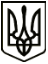 МЕНСЬКА МІСЬКА РАДАРОЗПОРЯДЖЕННЯ 19 травня 2022 року	м. Мена	№  149Про внесення змін до загального фонду бюджету Менської міської територіальної громади на 2022 рікВідповідно до положень Бюджетного кодексу України, ст. 26 Закону України «Про місцеве самоврядування в Україні», рішення сесії Менської міської ради 8 скликання від 22 грудня 2021 року № 899 «Про бюджет Менської міської територіальної громади на 2022 рік», звернень розпорядників бюджетних коштів:Внести зміни до річного розпису видатків загального фонду відділу освіти Менської міської ради, а саме: зменшити кошторисні призначення загального фонду з надання загальної середньої освіти в частині видатків для оплати за природній газ на суму 1330,00 грн. по відділу освіти (як головного розпорядника коштів) та збільшити кошторисні призначення за вказаним напрямком по Дягівському ЗЗСО I-III ст..(КПКВК МБ 0611021 КЕКВ 2274);зменшити кошторисні призначення загального фонду з надання дошкільної освіти в частині  видатків для оплати за природній газ на суму 1340,00 грн. по відділу освіти (як головного розпорядника коштів) та збільшити кошторисні призначення за вказаним напрямком по Дягівському та Феськівському закладах дошкільної освіти(КПКВК МБ 0611010 КЕКВ 2274);З метою недопущення заборгованості за комунальні послуги та енергоносії по КНП «Менська міська лікарня» по КПКВК 0112010 внести зміни до плану використання і до помісячного плану асигнувань, а саме збільшити видатки за статтею витрат «Оплата електроенергії» в травні  +65895,00 грн., «Оплата теплопостачання» в травні +51105,00 грн., і зменшити видатки за статтею витрат «Оплата теплопостачання» в червні -100000,00 грн., липні -17000,00 грн.(КПКВК МБ 0112010 КЕКВ 2610).3. Контроль за виконанням розпорядження покласти на заступника начальника фінансового управління Менської міської ради В.А.Максименко.Міський голова	Геннадій ПРИМАКОВ